УКРАЇНАПАВЛОГРАДСЬКА   МІСЬКА  РАДАДНІПРОПЕТРОВСЬКОЇ  ОБЛАСТІ(63 сесія VII скликання)РІШЕННЯвід							      	   	№    			Про здійснення   державної регуляторної  політики   виконавчими органами Павлоградської міської радиу 2019 році       Відповідно ст.25, ч.1 ст.59 Законом України “Про місцеве самоврядування в Україні”, ст.11, 38 Закону України «Про засади державної регуляторної політики» та п.7 «Про затвердження Положення про порядок підготовки та прийняття регуляторних актів Павлоградської міської ради та її виконавчого комітету» затвердженого рішенням міської ради 29.10.2019 року № 1890-57/VІІ, заслухавши щорічний звіт міського голови “Про здійснення державної регуляторної політики виконавчими органами Павлоградської міської ради у 2019 році” Павлоградська  міська  радаВИРІШИЛА:           1. Звіт про здійснення державної регуляторної  політики  виконавчими органами Павлоградської міської ради у  2019 році взяти до відома (додається).            2. Звернути увагу начальників відділів та управлінь  міської ради на необхідність суворого дотримання регламенту регуляторної діяльності у подальшій роботі з підготовки проектів регуляторних актів та відстеження ефективності їх дії у 2020 році.		 3. Відділу інформаційно-комп’ютерного забезпечення розмістити дане рішення на офіційному сайті Павлоградської міської ради. 4. Координацію роботи та відповідальність по виконанню даного рішення покласти на начальника відділу з питань залучення інвестицій, реалізації проектів та регуляторної політики.						2      	 5. Загальне керівництво по виконанню даного рішення покласти на заступника   міського   голови   з   питань діяльності виконавчих органів ради.      	 6. Контроль за виконанням даного рішення покласти на депутатську комісію з питань законності, депутатської етики, інформаційної політики, зв’язків з політичними партіями, громадським організаціями та засобами масової інформації.Міський голова								А.О.ВершинаРішення підготував:Начальник відділу			 					з питань залучення інвестицій, реалізації проектів та регуляторної політики									О.С.РашитоваСекретар міської ради 							Є.В.АматовВ.о.голови постійної депутатської комісіїпостійна депутатська комісія з питань законності, депутатської етики, інформаційної політики, зв'язків з політичними партіями, громадськими організаціями та засобами масової інформації                                                 О.М.Петренко  	Заступник міського голови з питань діяльності виконавчихорганів ради								О.М. Радіонов    Начальник юридичного відділу                    	 		О.І. Ялинний 								Додаток до рішення                                                                                                                                    								Павлоградської міської ради								від 		 №  		      Звітпро здійснення державної регуляторної  політики   виконавчими органами Павлоградської міської ради у 2019 роціРеалізація державної регуляторної політики Павлоградською міською радою та її виконавчим комітетом протягом 2019 року була спрямована на  виконання завдань, визначених нормами Закону України “Про засади державної регуляторної політики у сфері господарської діяльності”, мета яких - прийняття виважених рішень з урахуванням максимально можливих позитивних результатів, спрямованих на забезпечення балансу інтересів суб’єктів господарювання, громадян та влади.З метою організації регуляторної діяльності, а також у зв’язку з втратою актуальності деяких пунктів Положення про порядок підготовки та прийняття регуляторних актів Павлоградської міської ради та її виконавчого комітету,  рішенням міської ради від 29.10.2019 року № 1890-57/VІІ затверджено  нове Положення, яке базується на засадах прозорості та відкритості інформації.Для забезпечення реалізації принципу послідовності та передбачуваності регуляторної діяльності були прийняті рішення виконкому та міської ради від  09.01.2019р. № 18 та 30.10.2018р.№3060-40/VII “Про затвердження плану діяльності підготовки проектів регуляторних актів на 2019 рік”.Протягом звітного року до затверджених Планів, за поданням розробників, вносилися зміни та доповнення. Всього у 2019 році розробниками регуляторних актів було заплановано підготувати 8 проектів рішень міської ради та виконкому, із них було прийнято 4 регуляторних акти, а саме:«Про встановлення тарифів (цін) на ритуальні послуги                                КП «Спеціалізована Агенція Ритуал» від 22.05.2019р. № 435;«Про коригування тарифів на окремі види ритуальних послуг відповідно до необхідного мінімального переліку КП «Спеціалізована Агенція Ритуал» від 10.05.2018р. № 304 (зі змінами від 08.05.2019р.          № 389);«Про внесення змін до рішення виконкому від 23.03.2016р. № 237 «Про проведення конкурсу з перевезення пасажирів  на міських автобусних маршрутах загального користування у м. Павлоград від 24.07.2019р.          № 626;«Про визначення обсягів пайової участі власників тимчасових споруд торговельного, побутового, соціально-культурного чи іншого призначення в утриманні об’єктів благоустрою від 11.12.2019 № 1112.Інші проекти регуляторних актів допрацьовуються з урахуванням  зауважень Державної регуляторної служби та перенесені до Планів діяльності з підготовки проектів регуляторних актів на 2020 рік.Станом на 31.12.2019р. на міському рівні прийнято та діє                             20 регуляторних актів, які відповідають принципам державної регуляторної політики, з питань:-    житлово-комунального господарства;-    архітектури та містобудування;-    фінансів;-    підприємницької діяльності;-    економіки;-    земельно-ринкових відносин;-    комунального майна;-    транспорту.З метою забезпечення додержання принципів державної регуляторної політики, щодо відповідності форм та рівня державного регулювання господарських відносин реальним потребам та вимогам ринку, досягнення у регуляторній діяльності балансу інтересів суб’єктів господарювання, громадян та держави розробниками регуляторних актів проводилось базове, повторне та періодичне відстеження результативності регуляторних актів Павлоградської міської ради та виконавчого комітету.Протягом звітного року розробниками регуляторних актів виконавчого комітету і міської ради було проведено 13 відстежень результативності прийнятих рішень, з них:2 базових: стосовно рішення виконавчого комітету Павлоградської міської ради від 24.07.2019р. № 626 «Про внесення змін до рішення виконкому від 23.03.2016р. № 237 «Про проведення конкурсу з перевезення пасажирів на міських автобусних маршрутах загального користування у                      м. Павлограді»;стосовно рішення виконавчого комітету Павлоградської міської ради від 11.12.2019р. №1112 «Про визначення обсягів пайової участі власників тимчасових споруд торговельного, побутового, соціально-культурного чи іншого призначення в утримані об’єктів благоустрою»;6 повторних: стосовно рішення Павлоградської міської ради від 13.02.2018р.№1060-34/VІІ «Про затвердження Порядку  розміщення тимчасових споруд  для провадження підприємницької діяльності в місті Павлоград»;стосовно рішення виконавчого комітету  Павлоградської міської ради від 07.12.2018р. №844 «Про встановлення тарифів на перевезення пасажирів на міських автобусних маршрутах загального користування у звичайному режимі руху»;стосовно рішення Павлоградської міської ради від 20.03.2018р. №1120-35/VІІ  «Про затвердження правил благоустрою території міста Павлоград»;стосовно рішення Павлоградської міської ради від 25.04.2018р. №1166-36/VІІ «Про затвердження Порядку часткового  відшкодування з міського бюджету відсоткових ставок за кредитами, залученими суб'єктами малого та середнього підприємництва для реалізації бізнес-проектів»;стосовно рішення Павлоградської міської ради від 20.03.2018р. №1107-35/VІІ «Про затвердження Порядку розміщення пересувних тимчасових споруд для провадження підприємницької діяльності в місті Павлоград під час проведення ярмарок, державних та місцевих святкових, урочистих масових заходів»,стосовно рішення  виконавчого комітету Павлоградської міської ради від 25.01.2017р. № 63 «Про затвердження Положення про конкурсну комісію з призначення управителя багатоквартирного будинку»;та 5 періодичних стосовно рішення Павлоградської міської ради від 29.12.2011р.             № 408-18/VI «Про затвердження Методики розрахунку та пропорції розподілу плати за оренду комунального майна, яке є власністю територіальної громади м.Павлограда» (зі змінами від 25.04.2018р.№1174-36/VII);стосовно рішення виконавчого комітету Павлоградської міської ради від 27.05.2009р. № 556 «Про затвердження Правил з організації збирання, транспортування, переробки та утилізації побутових відходів на території м. Павлограда та затвердження норм їх утворення»;стосовно рішення сесії Павлоградської міської ради від 25.12.2012р.             № 812-31/УІ «Про затвердження Правил утримання домашніх та інших тварин і поводження з ними у м. Павлограді»;стосовно рішення виконавчого комітету Павлоградської міської ради від 28.03.2012р. № 252 «Про затвердження Положення про порядок проведення конкурсу на надання послуг з вивезення побутових відходів» (зі змінами від 23.03.2016р. № 216);стосовно рішення виконавчого комітету Павлоградської міської ради  від 10.08.2016р. № 544 «Про затвердження Правил розміщення зовнішньої реклами у міста Павлоград».В той же час розробниками регуляторних актів в звітний період були допущені певні порушення регуляторної процедури, які виправлено, а саме:        -  мали місце несвоєчасне ініціювання розробниками внесення відповідних змін до затвердженого Плану діяльності з підготовки проектів регуляторних актів (управління комунального господарства та будівництва);       -  несвоєчасне  звітування про відстеження з порушенням вимог статті 10 Закону України “Про засади державної регуляторної політики у сфері господарської діяльності”(управління комунального господарства та будівництва, сектор по роботі транспорту та зв’язку).З метою дотримання вимог та принципів державної регуляторної політики на офіційному сайті Павлоградської міської ради (pavlogradmrada.dp.gov.ua) в розділі “Регуляторна діяльність”  оприлюднений реєстр діючих регуляторних актів, план-графік проведення заходів з відстеження результативності регуляторних актів на 2020 рік та плани діяльності з підготовки проектів регуляторних актів на 2020 рік. Зазначена інформація також доступна для ознайомлення на Порталі відкритих даних, відповідно до вимог закону України «Про доступ до публічної інформації» та постанови кабінету Міністрів України від 21 жовтня 2015 року   № 835 зі змінамиСекретар міської ради       				                              Є.В.Аматов                                                               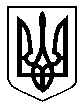 